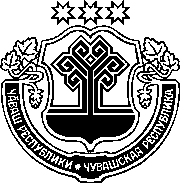 ЗАКОНЧУВАШСКОЙ РЕСПУБЛИКИО ВНЕСЕНИИ ИЗМЕНЕНИЙ В ЗАКОН ЧУВАШСКОЙ РЕСПУБЛИКИ "О ВЫБОРАХ В ОРГАНЫ МЕСТНОГО САМОУПРАВЛЕНИЯ В ЧУВАШСКОЙ РЕСПУБЛИКЕ"ПринятГосударственным СоветомЧувашской Республики13 мая 2021 годаСтатья 1Внести в Закон Чувашской Республики от 25 ноября 2003 года № 41 
"О выборах в органы местного самоуправления в Чувашской Республике" (Ведомости Государственного Совета Чувашской Республики, 2003, № 57; 2005, № 63; 2006, № 66, 70; 2007, № 73; 2009, № 80, 82; 2010, № 85; 2011, 
№ 88; 2012, № 92 (том I), 95; газета "Республика", 2012, 29 декабря; Собрание законодательства Чувашской Республики, 2013, № 10; 2014, № 9, 12; 2015, № 5; 2016, № 4; 2017, № 3; газета "Республика", 2018, 8 мая, 31 октября; 2019, 13 марта, 5 декабря; 2020, 29 апреля, 3 июня, 30 сентября) следующие изменения:1) абзац второй пункта 1 статьи 3 после слов "муниципального района," дополнить словами "муниципального округа,";2) абзац первый пункта 2 статьи 6 после слов "муниципального района," дополнить словами "муниципального округа,"; 3) абзац первый пункта 5 статьи 7 после слов "муниципального района," дополнить словами "муниципального округа,"; 4) в статье 9:а) пункт 2 после слов "муниципального района," дополнить словами "муниципального округа,";б) пункт 23 после слов "муниципального района," дополнить словами "муниципального округа,";в) абзацы первый и второй пункта 6 после слов "муниципального района," дополнить словами "муниципального округа,";5) в статье 12:а) пункт 7 после слов "муниципального района," дополнить словами "муниципального округа,";б) пункт 10 после слов "муниципального района," дополнить словами "муниципального округа,";6) в статье 20:а) пункт 3 дополнить абзацем следующего содержания:"Если кандидат является физическим лицом, выполняющим функции иностранного агента, или кандидатом, аффилированным с выполняющим функции иностранного агента лицом, сведения об этом должны быть указаны в заявлении, предусмотренном абзацем первым настоящего пункта.";б) абзац первый пункта 41 после слов "глав муниципальных районов" дополнить словами ", глав муниципальных округов";в) пункт 42 после слов "глав муниципальных районов" дополнить словами ", глав муниципальных округов";г) пункт 8 дополнить словами ", в том числе сведения о том, что кандидат является физическим лицом, выполняющим функции иностранного агента, либо кандидатом, аффилированным с выполняющим функции иностранного агента лицом";7) в статье 24:а) абзац первый пункта 1 после слов "глав муниципальных районов" дополнить словами ", глав муниципальных округов";б) пункт 5 после слов "глав муниципальных районов" дополнить словами ", глав муниципальных округов";в) пункт 51 после слов "глав муниципальных районов" дополнить словами ", глав муниципальных округов";8) в статье 30:а) пункт 2 дополнить словами ", а в случае принятия предусмотренного пунктом 1 или 2 статьи 631 Федерального закона решения о голо-совании в течение нескольких дней подряд – в ноль часов по местному времени первого дня голосования";б) дополнить пунктом 21 следующего содержания:"21. Проведение предвыборной агитации в день голосования запрещается.Проведение предвыборной агитации в день, предшествующий дню голосования, запрещается, за исключением случая принятия предусмотренного пунктом 1 или 2 статьи 631 Федерального закона решения о голосовании в течение нескольких дней подряд.";в) в пункте 3 первое предложение исключить;г) пункт 4 дополнить словами ", а в случае принятия предусмотренного пунктом 1 или 2 статьи 631 Федерального закона решения о голо-совании в течение нескольких дней подряд – в ноль часов по местному времени первого дня голосования";9) в статье 32:а) в наименовании слово "выпуска" заменить словом "изготовления";б) в пункте 1 слова "плакаты, листовки," заменить словами ", в том числе в информационно-телекоммуникационных сетях, включая сеть "Интернет", печатные, а равно";в) в пункте 2 слово "выпуска" заменить словом "изготовления";10) пункт 4 статьи 34 дополнить новым третьим предложением следующего содержания: "В размещаемых в периодических печатных изданиях агитационных материалах кандидата, являющегося физическим лицом, выполняющим функции иностранного агента, кандидата, аффилированного 
с выполняющим функции иностранного агента лицом, или избирательного объединения, выдвинувшего на соответствующих выборах такого кандидата (таких кандидатов) (в том числе в составе списка кандидатов), должна помещаться информация о том, что кандидат является физическим лицом, выполняющим функции иностранного агента, либо кандидатом, аффилированным с выполняющим функции иностранного агента лицом, или о том, что избирательным объединением выдвинут такой кандидат (такие кандидаты) (в том числе в составе списка кандидатов), в соответствии с пунктом 94 статьи 48 Федерального закона.";11) в статье 43:а) дополнить пунктом 42 следующего содержания:"42. В соответствии с Федеральным законом в случае, если в бюллетень внесено свыше десяти зарегистрированных списков кандидатов, избирательная комиссия муниципального образования по согласованию с Центральной избирательной комиссией Российской Федерации вправе принять решение 
о том, что фамилии, имена, отчества кандидатов, указанных в пункте 41 настоящей статьи, в бюллетене не размещаются и указываются в специальном информационном материале, который изготавливается по форме, установленной избирательной комиссией муниципального образования. Данный информационный материал размещается в кабине либо ином специально оборудованном месте для тайного голосования и (или) на информационном стенде, указанном в пункте 3 статьи 61 Федерального закона.";б) дополнить пунктом 53 следующего содержания:"53. В соответствии с Федеральным законом в случае, если в бюллетень внесено свыше десяти зарегистрированных кандидатов, избирательная комиссия муниципального образования по согласованию с Центральной избирательной комиссией Российской Федерации вправе принять решение 
о том, что сведения о каждом из таких зарегистрированных кандидатов, предусмотренные подпунктами "г", "д", абзацем десятым пункта 5 настоящей статьи (все либо отдельные из этих сведений), в бюллетене не размещаются 
и указываются в специальном информационном материале, который изготавливается по форме, установленной избирательной комиссией муниципального образования. Данный информационный материал размещается в кабине либо ином специально оборудованном месте для тайного голосования и (или) на информационном стенде, указанном в пункте 3 статьи 61 Федерального закона.";в) дополнить пунктом 61 следующего содержания:"61. Если зарегистрированный кандидат, внесенный в избирательный бюллетень, является физическим лицом, выполняющим функции иностранного агента, либо кандидатом, аффилированным с выполняющим функции иностранного агента лицом, в избирательном бюллетене должны указываться сведения о том, что кандидат является физическим лицом, выполняющим функции иностранного агента, либо кандидатом, аффилированным с выполняющим функции иностранного агента лицом. В случае, если такой кандидат (такие кандидаты) включен (включены) в состав списка кандидатов и сведения о нем (о них) не внесены в избирательный бюллетень в соответствии 
с пунктом 41 настоящей статьи, в избирательном бюллетене указывается, что в составе списка кандидатов выдвинут (выдвинуты) такой кандидат (такие кандидаты).".Статья 2Настоящий Закон вступает в силу по истечении десяти дней после дня его официального опубликования. г. Чебоксары20 мая 2021 года№ 32ГлаваЧувашской РеспубликиО. Николаев